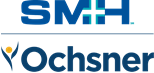 Attachment C - Facilities Covered by Financial Assistance PolicyPolicy Number LD-830Origination 02/2015Last Approved 05/2021Last Revision 07/2023LD-830 applies to the following hospital facilities and provider groupsSlidell Memorial HospitalSlidell Memorial Hospital EastSlidell Radiation CenterSMH Physician Network